   STORIA 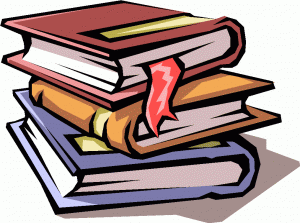 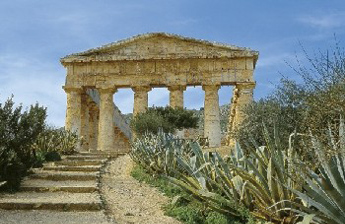 CLASSE PRIMACLASSE PRIMACLASSE PRIMACLASSE PRIMATRAGUARDI per lo sviluppo delle competenze al termine della classe 5aTRAGUARDI per lo sviluppo delle competenze al termine della classe 5aOBIETTIVI di apprendimentoCONTENUTIAL’ALUNNO USA LA LINEA DEL TEMPO PER COLLOCARE UN FATTO O UN PERIODO STORICO.A1Riconoscere la successione temporale di azioni ed eventi.A1La successione delle azioni.AL’ALUNNO USA LA LINEA DEL TEMPO PER COLLOCARE UN FATTO O UN PERIODO STORICO.A2Utilizzare gli strumenti convenzionali per la misurazione del tempo e per la periodizzazione (giorni, settimane, mesi, anni, stagioni).A2Gli organizzatori temporali.I momenti della giornata, i giorni della settimana, i mesi dell’anno.BL’ALUNNO CONOSCE ELEMENTI SIGNIFICATIVI DEL PASSATO E DEL SUO AMBIENTE DI VITA.B1Acquisire gradualmente la consapevolezza della propria identità e sviluppare il senso di appartenenza ad una comunità.B1La ricostruzione storica del proprio ambiente.CL’ALUNNO COMPRENDE AVVENIMENTI, FATTI E FENOMENI DELLE SOCIETÀ E CIVILTÀ CHE HANNO CARATTERIZZATO LA STORIA DELL’UMANITÀ, DAL PALEOLITICO ALLA FINE DEL MONDO ANTICO, CON POSSIBILITÀ DI APERTURA E DI CONFRONTO CON LA CONTEMPORANEITÀ E CON PARTICOLARE RIFERIMENTO AL TERRITORIO DI APPARTENENZA.C1Acquisire gradualmente il concetto del proprio passato.C1Primo approccio con le fonti (fonti orali).DL’ALUNNO ORGANIZZA LE INFORMAZIONI E LE CONOSCENZE, COMPRENDE I TESTI STORICI E SA INDIVIDUARNE LE CARATTERISTICHE; USA CARTE GEOGRAFICHE ANCHE CON L’AUSILIO DI STRUMENTI INFORMATICI.D1Racconta e rappresenta graficamente fatti vissuti. Produce racconti di fatti vissuti attraverso semplici frasi.D1La storia della propria vita.EL’ALUNNO RICONOSCE LE TRACCE PRESENTI SUL TERRITORIO E COMPRENDE L’IMPORTANZA DEL PATRIMONIO ARTISTICO E CULTURALE.E1Conoscere il territorio attraverso l’approccio senso-percettivo e l’osservazione diretta.E1Osservazione diretta del territorio.FIDENTITÀ E APPARTENENZA.F1Individuare il proprio ruolo all’interno della famiglia e percepire la propria appartenenza al gruppo di pari.F1Ricostruzione della propria storia.GRELAZIONE E PARTECIPAZIONE.G1Conoscere ed accettare semplici regole di comportamento tra pari e con gli adulti, in situazioni di vita quotidiana.G1/G2/ G3I compagni di classe: scoperta di analogie e differenze.I conflitti nel gruppo classe. Accettazione delle proposte per la risoluzione.GRELAZIONE E PARTECIPAZIONE.G2Intuire i principali bisogni dei compagni.G1/G2/ G3I compagni di classe: scoperta di analogie e differenze.I conflitti nel gruppo classe. Accettazione delle proposte per la risoluzione.GRELAZIONE E PARTECIPAZIONE.G3Interagire in situazioni di gioco riconoscendo conflitti e accogliendo suggerimenti per la risoluzione positiva.G1/G2/ G3I compagni di classe: scoperta di analogie e differenze.I conflitti nel gruppo classe. Accettazione delle proposte per la risoluzione.CLASSE SECONDACLASSE SECONDACLASSE SECONDACLASSE SECONDATRAGUARDI per lo sviluppo delle competenze al termine della classe 5aTRAGUARDI per lo sviluppo delle competenze al termine della classe 5aOBIETTIVI di apprendimentoCONTENUTIAL’ALUNNO USA LA LINEA DEL TEMPO PER COLLOCARE UN FATTO O UN PERIODO STORICO.A1Approfondire il concetto di tempo in relazione ad una serie di eventi: successione, contemporaneità, durata, ciclicità.A1Gli organizzatori temporali. L’ordine cronologico dei fatti. La contemporaneità dei fatti. La durata. La ciclicità.AL’ALUNNO USA LA LINEA DEL TEMPO PER COLLOCARE UN FATTO O UN PERIODO STORICO.A2Misurare il tempo in modo convenzionale e riordinare azioni ed eventi in successione logica (causa-effetto).A2I rapporti di causa-effetto nei fatti.La misurazione del tempo: la linea del tempo. L’orologio. Il calendario.BL’ALUNNO CONOSCE ELEMENTI SIGNIFICATIVI DEL PASSATO E DEL SUO AMBIENTE DI VITA.B1Cogliere le modifiche prodotte dal passare del tempo nella propria persona. Individuare i cambiamenti che avvengono nella famiglia e nel gruppo classe.B1Il racconto della storia personale: la necessità delle fonti (vari tipi) per la ricostruzione del proprio vissuto.CL’ALUNNO COMPRENDE AVVENIMENTI, FATTI E FENOMENI DELLE SOCIETÀ E CIVILTÀ CHE HANNO CARATTERIZZATO LA STORIA DELL’UMANITÀ, DAL PALEOLITICO ALLA FINE DEL MONDO ANTICO, CON POSSIBILITÀ DI APERTURA E DI CONFRONTO CON LA CONTEMPORANEITÀ E CON PARTICOLARE RIFERIMENTO AL TERRITORIO DI APPARTENENZA.C1Acquisire gradualmente il concetto del passato della propria famiglia.C1La storia della propria famiglia.DL’ALUNNO ORGANIZZA LE INFORMAZIONI E LE CONOSCENZE, COMPRENDE I TESTI STORICI E SA INDIVIDUARNE LE CARATTERISTICHE; USA CARTE GEOGRAFICHE ANCHE CON L’AUSILIO DI STRUMENTI INFORMATICI.D1Raccontare i fatti vissuti rispettando l’ordine cronologico.Produrre semplici testi riguardanti la storia personale.D1L’ordine cronologico nei racconti orali e scritti.EL’ALUNNO RICONOSCE LE TRACCE PRESENTI SUL TERRITORIO E COMPRENDE L’IMPORTANZA DEL PATRIMONIO ARTISTICO E CULTURALE.E1Cogliere le trasformazioni avvenute nel proprio territorio, attraverso la ricerca di fonti.E1I vari tipi di fonti.FIDENTITÀ E APPARTENENZA.F1Individuare e riconoscere il proprio ruolo all’interno della comunità scolastica.F1Conoscenza del gruppo classe di appartenenza.GRELAZIONE E PARTECIPAZIONE.G1Conoscere ed accogliere diverse forme di “diversità” interagendo positivamente con esse.G1/G2La scoperta dell’altro e accettazione della diversità come ricchezza e risorsa.GRELAZIONE E PARTECIPAZIONE.G2Riconoscere la necessità di darsi e rispettare regole all’interno di un gruppo e negli ambienti vissuti nel quotidiano.G1/G2La scoperta dell’altro e accettazione della diversità come ricchezza e risorsa.CLASSE TERZACLASSE TERZACLASSE TERZACLASSE TERZATRAGUARDI per lo sviluppo delle competenze al termine della classe 5aTRAGUARDI per lo sviluppo delle competenze al termine della classe 5aOBIETTIVI di apprendimentoCONTENUTIAL’ALUNNO USA LA LINEA DEL TEMPO PER COLLOCARE UN FATTO O UN PERIODO STORICO.A1Organizzare le conoscenze utilizzando relazioni di successione, contemporaneità, ciclicità e durata.A1Le relazioni di successione, contemporaneità, ciclicità e durata negli eventi.AL’ALUNNO USA LA LINEA DEL TEMPO PER COLLOCARE UN FATTO O UN PERIODO STORICO.A2Riconoscere i mutamenti avvenuti nel tempo e ipotizzarne le cause.A2Le trasformazioni: cause e conseguenze.BL’ALUNNO CONOSCE ELEMENTI SIGNIFICATIVI DEL PASSATO E DEL SUO AMBIENTE DI VITA.B1Osservare semplici documenti reperibili nel proprio passato, stabilendo nessi significativi tra i dati raccolti.B1Ricostruzione della storia attraverso i vari tipi di fonti (orali, scritte, materiali, iconografiche).BL’ALUNNO CONOSCE ELEMENTI SIGNIFICATIVI DEL PASSATO E DEL SUO AMBIENTE DI VITA.B2Individuare analogie e differenze attraverso il confronto tra quadri storico-sociali diversi, lontani nello spazio e nel tempo.B2Il passato lontano: la preistoria. Comparazione tra diversi tipi di società preistoriche (le varie tipologie di uomini preistorici); rapporto uomo- ambiente.CL’ALUNNO COMPRENDE AVVENIMENTI, FATTI E FENOMENI DELLE SOCIETÀ E CIVILTÀ CHE HANNO CARATTERIZZATO LA STORIA DELL’UMANITÀ, DAL PALEOLITICO ALLA FINE DEL MONDO ANTICO, CON POSSIBILITÀ DI APERTURA E DI CONFRONTO CON LA CONTEMPORANEITÀ E CON PARTICOLARE RIFERIMENTO AL TERRITORIO DI APPARTENENZA.C1Organizzare le conoscenze acquisite in quadri sociali di una civiltà (aspetti della vita sociale, politica, economica, ecc.).C1L’evoluzione dell’uomo preistorico.CL’ALUNNO COMPRENDE AVVENIMENTI, FATTI E FENOMENI DELLE SOCIETÀ E CIVILTÀ CHE HANNO CARATTERIZZATO LA STORIA DELL’UMANITÀ, DAL PALEOLITICO ALLA FINE DEL MONDO ANTICO, CON POSSIBILITÀ DI APERTURA E DI CONFRONTO CON LA CONTEMPORANEITÀ E CON PARTICOLARE RIFERIMENTO AL TERRITORIO DI APPARTENENZA.C2Seguire e comprendere vicende storiche attraverso l’ascolto e la lettura dei testi dell’antichità, di storie, racconti, biografie dei grandi del passato.C2I racconti della preistoria con disegni e didascalie.DL’ALUNNO ORGANIZZA LE INFORMAZIONI E LE CONOSCENZE, COMPRENDE I TESTI STORICI E SA INDIVIDUARNE LE CARATTERISTICHE; USA CARTE GEOGRAFICHE ANCHE CON L’AUSILIO DI STRUMENTI INFORMATICI.D1Comprende e interpreta testi storici proposti.D1Le fonti della Preistoria.EL’ALUNNO RICONOSCE LE TRACCE PRESENTI SUL TERRITORIO E COMPRENDE L’IMPORTANZA DEL PATRIMONIO ARTISTICO E CULTURALE.E1Leggere e interpretare le fonti che testimoniano la storia locale (edifici, monumenti, ecc…).E1Le tracce del passato storico nel proprio territorio di appartenenza.FIDENTITÀ E APPARTENENZA.F1Comprendere il proprio ruolo di abitante del quartiere e della città.F1Conoscenza del territorio dal punto di vista strutturale ed organizzativo.GRELAZIONE E PARTECIPAZIONE.G1Accettare e rispettare “l’altro” come “diverso” da sé ma “uguale” come persona riconoscendo i bisogni, l’identità culturale e religiosa di ciascuno.G1Gli elementi del convivere nella condivisione delle differenze culturali e religiose.GRELAZIONE E PARTECIPAZIONE.G2Interagire nel gruppo dei pari e con gli adulti, nel rispetto delle regole, esaminando il punto di vista altrui e avviandosi ad una prima forma di negoziazione.G2Esplicazione dei vari punti di vista: confronto e riflessioni comuni.CLASSE QUARTACLASSE QUARTACLASSE QUARTACLASSE QUARTATRAGUARDI per lo sviluppo delle competenze al termine della classe 5aTRAGUARDI per lo sviluppo delle competenze al termine della classe 5aOBIETTIVI di apprendimentoCONTENUTIAUSO DELLE FONTIL’ALUNNO CONOSCE ELEMENTI SIGNIFICATIVI DEL PASSATO E DEL SUO AMBIENTE DI VITA.L'ALUNNO RICONOSCE E ESPLORA IN MODO PIÙ APPROFONDITO LE TRACCE STORICHE PRESENTI NEL TERRITORIO E COMPRENDE L'IMPORTANZA DEL PATRIMONIO ARTISTICO E CULTURALE. A1Riconoscere le tracce del passato presenti sul territorio.A2Trasformare le tracce in fonti d'informazione prendendo in considerazione gli elementi che le costituiscono.A3Leggere le fonti storiche allo scopo di produrre informazioni su specifici aspetti di una civiltà.A4Rappresentare in un quadro storico-sociale il sistema di relazioni tra i segni e le testimonianze del passato presenti sul territorio vissuto.A1Tracce del passato presenti sul territorio.A2Tracce di diversa natura: documenti, reperti museali, siti archeologici, fonti iconografiche e materiali ecc. A3 Testimonianze orali. Immagini di tracce. Testi divulgativi e manuali cartacei e digitali.A4Il patrimonio artistico - culturale presente nel proprio territorio di appartenenza: lettura attraverso le fonti relative.BORGANIZZAZIONE DELLE INFORMAZIONIL’ALUNNO USA LA LINEA DEL TEMPO PER COLLOCARE UN FATTO O UN PERIODO STORICO.L'ALUNNO METTE IN RELAZIONE FATTI DELLE INFORMAZIONI SULLE SOCIETÀ E CIVILTÀ CHE HANNO CARATTERIZZATO LA STORIA DELL'UMANITÀ NEL MONDO ANTICO.B1Leggere una carta storico-geografica relativa alle civiltà studiate.B2Usare cronologie e carte storico-geografiche per rappresentare le conoscenze.B3Confrontare i quadri storici delle civiltà affrontate.B1/ B2Uso della linea del tempo e lettura di carte geo -storiche per organizzare le informazioni, conoscenze, periodi e individuare successioni, contemporaneità e durate.B3Quadri di civiltà a confronto: nomadismo e sedentarietà.Le civiltà dei: Sumeri, Babilonesi, Assiri, Ittiti, Egizi, Fenici, Ebrei, Cretesi, Micenei (dal IV al I millennio a.C.).CSTRUMENTI CONCETTUALIL’ALUNNO ASSOCIA CARTE GEOSORICHE E TESTI ALLO SCOPO DI COSTRUIRE CONOSCENZE SULLE CIVILTÀ E SUL MONDO ANTICO.L'ALUNNO ORGANIZZA LE INFORMAZIONI E LE CONOSCENZE TEMATIZZANDO E USANDO LE CONCETTUALIZZAZIONI PERTINENTI.C1Ordinare su linee del tempo i fatti studiati rispettando le datazioni storiche.C2Ordinare su grafici spazio-temporali e tabelle le civiltà studiate rispettando le datazioni storiche.C3Saper leggere e criticare carte geo-storiche allo scopo di costruire conoscenze sulle civiltà studiate. C1/ C2Operatori cognitivi temporali: data, successione, periodo, durata, contemporaneità, ciclicità.I sistemi di misura del tempo storico in altre civiltà.C3Le carte geo-storiche per la conoscenza della compresenza di civiltà del mondo.DPRODUZIONE SCRITTA E ORALEL’ALUNNO ORGANIZZA LE INFORMAZIONI E LE CONOSCENZE, COMPRENDE I TESTI STORICI E SA INDIVIDUARNE LE CARATTERISTICHE. USA CARTE GEOSTORICHE, ANCHE CON L’AUSILIO DI STRUMENTI INFORMATICI.L'ALUNNO ESPONE I FATTI STUDIATI E DESCRIVE GLI AMBIENTI NEI QUALI SI SONO SVILUPPATI LE CIVILTÀ.D1Produrre schemi di sintesi/mappe delle civiltà studiate.D2Esporre informazioni con l'aiuto di uno schema, di un grafico, di una mappa, di una carta geo-storica.D3Elaborare in testi orali e scritti gli argomenti studiati, anche usando risorse digitali.D1Testi scritti, orali, digitali.D2Grafici temporali, tabelle, carte geo-storiche, mappe concettuali.D3Racconti storici orali e scritti delle civiltà studiate.ECITTADINANZA ATTIVAIDENTITÀ E APPARTENENZA.E1Comprendere di essere parte di una comunità allargata accomunata da radici storiche.E1Conoscenza della storia del proprio territorio nel rispetto del patrimonio ambientale.ECITTADINANZA ATTIVARELAZIONE E PARTECIPAZIONE.E2Conoscere, accettare ed interpretare la diversità fisica, sociale, culturale come valore che arricchisce.E3Interagire nel gruppo dei pari e degli adulti superando i punti di vista egocentrici e soggettivi per riconoscere ed accettare i punti di vista degli altri.E2Le principali differenze fisiche, psicologiche, di ruolo e di comportamento.E3Il significato della norma e della regola quali fondamenti del vivere sociale.CLASSE QUINTACLASSE QUINTACLASSE QUINTACLASSE QUINTATRAGUARDI per lo sviluppo delle competenze al termine della classe 5aTRAGUARDI per lo sviluppo delle competenze al termine della classe 5aOBIETTIVI di apprendimentoCONTENUTIAUSO DELLE FONTIL’ALUNNO CONOSCE ELEMENTI SIGNIFICATIVI DEL PASSATO E DEL SUO AMBIENTE DI VITA.L'ALUNNO RICONOSCE E ESPLORA IN MODO PIÙ APPROFONDITO LE TRACCE STORICHE PRESENTI NEL TERRITORIO E COMPRENDE L'IMPORTANZA DEL PATRIMONIO ARTISTICO E CULTURALE. A1Riconoscere le tracce del passato presenti sul territorio.A2Trasformare le tracce in fonti d'informazione prendendo in considerazione gli elementi che le costituiscono.A3Leggere le fonti storiche allo scopo di produrre informazioni su specifici aspetti di una civiltà.A4Rappresentare in un quadro storico-sociale il sistema di relazioni tra i segni e le testimonianze del passato presenti sul territorio vissuto.A1Tracce del passato presenti sul territorio.A2Tracce di diversa natura: documenti, reperti museali, siti archeologici, fonti iconografiche e materiali ecc. A3 Testimonianze orali. Immagini di tracce. Testi divulgativi e manuali cartacei e digitali.A4Il patrimonio artistico - culturale presente nel proprio territorio di appartenenza: lettura attraverso le fonti relative.BORGANIZZAZIONE DELLE INFORMAZIONIL’ALUNNO USA LA LINEA DEL TEMPO PER COLLOCARE UN FATTO O UN PERIODO STORICO.L'ALUNNO METTE IN RELAZIONE FATTI DELLE INFORMAZIONI SULLE SOCIETÀ E CIVILTÀ CHE HANNO CARATTERIZZATO LA STORIA DELL'UMANITÀ NEL MONDO ANTICO CON POSSIBILITA’DI APERTURA E DI CONFRONTO CON LA CONTEMPORANEITA’B1Leggere una carta storico-geografica relativa alle civiltà studiate.B2Usare cronologie, cartine storico-geografiche e carte tematiche per comprendere ed individuare le cause evolutive dei fenomeni storici.B3Confrontare i quadri storici delle civiltà affrontate.B1/B2Uso della linea del tempo e lettura di carte geo -storiche per organizzare informazioni, conoscenze, periodizzazioniB3Quadri di civiltà a confronto: greci e romaniCSTRUMENTI CONCETTUALIL’ALUNNO ASSOCIA CARTE GEOSTORICHE E TESTI ALLO SCOPO DI COSTRUIRE CONOSCENZE SULLE CIVILTÀ E SUL MONDO ANTICO.L'ALUNNO ORGANIZZA LE INFORMAZIONI E LE CONOSCENZE TEMATIZZANDO E USANDO LE CONCETTUALIZZAZIONI PERTINENTI.C1Ordinare su linee del tempo i fatti studiati rispettando le datazioni storiche.C2Ordinare su grafici spazio-temporali e tabelle le civiltà studiate rispettando le datazioni storiche.C3Saper leggere e criticare carte geo-storiche allo scopo di costruire conoscenze sulle civiltà studiate. C1/C2La periodizzazione storica: vari tipi di periodizzazioni a partire da quella occidentale (nascita di Cristo - anno zero).Usare tabelle e grafici per stabilire relazioni.C3Le carte geo-storiche per la conoscenza della compresenza di civiltà del mondo.DPRODUZIONE SCRITTA E ORALEL’ALUNNO ORGANIZZA LE INFORMAZIONI E LE CONOSCENZE, COMPRENDE I TESTI STORICI E SA INDIVIDUARNE LE CARATTERISTICHE. USA CARTE GEOSTORICHE, ANCHE CON L’AUSILIO DI STRUMENTI INFORMATICI.L'ALUNNO ESPONE I FATTI STUDIATI E DESCRIVE GLI AMBIENTI NEI QUALI SI SONO SVILUPPATI LE CIVILTÀ.D1Produrre schemi di sintesi/mappe delle civiltà studiate.D2Esporre informazioni con l'aiuto di uno schema, di un grafico, di una mappa, di una carta geo-storica.D3Esporre con coerenza conoscenze e concetti appresi usando il linguaggio specifico.D4Elaborare rappresentazioni sintetiche delle civiltà studiate, mettendo in rilievo analogie e differenze.D1Testi scritti, orali, digitali.D2Grafici temporali, tabelle, carte geo-storiche, mappe concettuali.D3 - D4Esposizioni orali e scritte delle civiltà studiate.ECITTADINANZA  ATTIVAIDENTITÀ E APPARTENENZA.E1Comprendere di essere parte di una comunità allargata accomunata da radici storiche.E1Conoscenza della storia del proprio territorio nel rispetto del patrimonio ambientale.ECITTADINANZA  ATTIVARELAZIONE E PARTECIPAZIONE.E2Conoscere, accettare ed interpretare la diversità fisica, sociale, culturale come valore che arricchisce.E3 Comprendere di essere parte del mondo quale comunità civile e sociale organizzata secondo regole precise, con grandi tradizioni comuni.E4 Prendere consapevolezza dei propri diritti e doveri.E5Conoscere i principi fondamentali della Costituzione.E6Conoscere le principali Organizzazioni Internazionali che si occupano dei diritti umani.E7Partecipare alle iniziative promosse per una maggiore collaborazione tra scuola ed enti locali e territoriali.E2Le principali differenze fisiche, psicologiche, di ruolo e di comportamento.E3Conoscenza dello Stato: concetto di regole e di uguaglianza formale e materiale, ordinamento costituzionale e simboli.E4/ E5I principi fondamentali della Costituzione Italiana.E6Accettazione e rispetto dei diritti umani.Le Organizzazioni internazionali.E7Conoscenza e partecipazione alle iniziative del territorio.